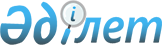 О внесении изменений в постановление акимата Павлодарской области от 20 апреля 2007 года N 113/5 "Об очередном призыве граждан на срочную воинскую службу в апреле-июне и октябре-декабре 2007 года".
					
			Утративший силу
			
			
		
					Постановление акимата Павлодарской области от 28 сентября 2007 года N 234/8. Зарегистрировано департаментом юстиции Павлодарской области за N 3094. Утратило силу в связи с истечением срока действия (письмо Департамента юстиции Павлодарской области от 18 марта 2009 года N 4-06/1966).

Сноска. Утратило силу в связи с истечением срока действия (письмо Департамента юстиции Павлодарской области от 18 марта 2009 года N 4-06/1966).       В соответствии с пунктом 3 статьи 19 Закона Республики Казахстан от 8 июля 2005 года "О воинской обязанности и воинской службе", пунктом 3 Указа Президента Республики Казахстан от 17 апреля 2007 года N 318 "Об увольнении в запас военнослужащих срочной воинской службы, выслуживших установленный срок воинской службы, и очередном призыве граждан Республики Казахстан на срочную воинскую службу в апреле-июне и октябре-декабре 2007 года", постановлением Правительства Республики Казахстан от 30 июня 2006 года N 623 "Об утверждении Правил организации и проведения призыва граждан на воинскую службу", в связи с кадровыми изменениями акимат области ПОСТАНОВЛЯЕТ : 

      1. Внести в постановление акимата Павлодарской области от 20 апреля 2007 года N 113/5 "Об очередном призыве граждан на срочную воинскую службу в апреле-июне и октябре-декабре 2007 года" (зарегистрировано в реестре департамента юстиции Павлодарской области 3 мая 2007 года за N 3088, опубликовано в газете "Звезда Прииртышья" 9 мая 2007 года, N 53) следующие изменения: 

      ввести в состав областной призывной комиссии, созданной указанным постановлением:       вывести из состава указанной комиссии Уразалинова Ануарбека Гинаятулы. 

      2. Настоящее постановление вводится в действие по истечении десяти календарных дней после первого официального опубликования.       Аким области                   К. Нурпеисов          Согласовано: 

      Начальник департамента 

      по делам обороны области        А. Алдажаров 
					© 2012. РГП на ПХВ «Институт законодательства и правовой информации Республики Казахстан» Министерства юстиции Республики Казахстан
				Алдажарова 

Асайына Кинашовича начальника департамента по делам обороны 

области,  председателем(по согласаванию); 